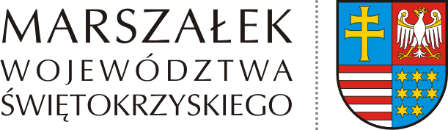 ŚO-V.7430.4.2024	  	Kielce, 21 marca 2024OBWIESZCZENIE Działając na podstawie art. 10, 49 i 61 § 4 ustawy z dnia 14 czerwca 1960r. Kodeks postępowania administracyjnego (Dz.U. z 2023, poz. 775 ze zm.) oraz art. 161 ust. 1 i art. 80 ust. 3, w związku z art. 41 ust. 1 i 3 ustawy z dnia 9 czerwca 2011r. Prawo geologiczne i górnicze (Dz.U. z 2023, poz. 633 ze zm.),zawiadamiam, żena wniosek Pełnomocnika Generalnego Dyrektora Dróg Krajowych i Autostrad, reprezentującego Skarb Państwa, zostało wszczęte postępowanie w sprawie zatwierdzenia Projektu robót geologicznych dla potrzeb określenia warunków hydrogeologicznych w związku z zamierzonym wykonywaniem przedsięwzięcia mogącego negatywnie oddziaływać na wody podziemne, w tym powodować ich zanieczyszczenie polegającego na budowie obwodnicy Ostrowca Świętokrzyskiego w ciągu drogi krajowej nr 9, odcinek Rudka – Jacentów.Zgodnie z art. 80 ust. 3 ustawy Prawo geologiczne i górnicze za strony postępowania w sprawie zatwierdzenia projektu robót geologicznych uznano właścicieli (użytkowników wieczystych) nieruchomości gruntowych w granicach, których zaprojektowano roboty geologiczne, tj. na działkach położonych w granicach gminy Bodzechów, nr ewid.:- 247, 274/1, 339, 473, 677, 678, 1187, 1094, 1098, 1099, 1100 (obręb 0004 Chmielów),- 99/7, 182/1, 183/1, 183/4, 183/5, 409/1 (obręb 0026 Świrna),- 161/3, 215/18, 215/26, 1111/1, 1111/6, 1114, 1132 (obręb 0023 Szewna),wystąpiono do Wójta Gminy Bodzechów o opinię w sprawie zatwierdzenia ww. projektu robót geologicznych.Strony mogą zapoznać się z dokumentami dotyczącymi przedmiotowego postępowania w Urzędzie Marszałkowskim Województwa Świętokrzyskiego, Departament Środowiska i Gospodarki Odpadami, Oddział Geologii, codziennie w godzinach pracy Urzędu, tj. 730 – 1530 (bud. C2, pok. 435, tel. 41 395 16 81), w terminie 7 dni od dnia doręczenia niniejszego obwieszczenia. Obwieszczenie uznaje się za doręczone po upływie 14 dni od dnia, w którym nastąpiło publiczne obwieszczenie, inne publiczne ogłoszenie lub udostępnienie pisma w Biuletynie Informacji Publicznej.Treść obwieszczenia udostępniono w dniu 21 marca 2024 w Biuletynie Informacji Publicznej na stronie internetowej Urzędu Marszałkowskiego Województwa Świętokrzyskiego w Kielcach: www.bip.sejmik.kielce.pl w zakładce > Urząd> Obwieszczenia Marszałka Województwa. Jednocześnie obwieszczenie zostało przesłane do wywieszenia w sposób zwyczajowo przyjęty przez Urząd Gminy w Bodzechowie.Zmieszczono (wywieszono) dnia …….Zdjęto dnia ………………………..Pieczęć Urzędu i podpis: